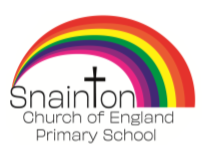 Purple Mash KS1 Computing curriculum plan 2 year rolling programmeYear A2020-2021Year B2021-2022Autumn 1Online safetyUnit 1.1Exploring Purple MashEffective SearchingUnit 2.5Online safety Unit 1.1 Maze explorersUnit 1.5Autumn 2Lego BuildersUnit 1.4Technology outside schoolUnit 1.9Grouping and sortingUnit 1.2Questioning Unit 2.4Online safetyUnit 2.2Spring 1Creating PicturesUnit 2.6Animated story BooksUnit 1.6Making MusicUnit 2.7Spring 2Spreadsheets Unit 1.8SpreadsheetsUnit 2.3Summer 1Coding Unit 1.7PictogramsUnit 1.3Summer 2Coding Unit 2.1Presenting IdeasUnit 2.8